Негосударственное образовательное учреждение среднего профессионального образованияФИНАНСОВО-ЭКОНОМИЧЕСКИЙ КОЛЛЕДЖ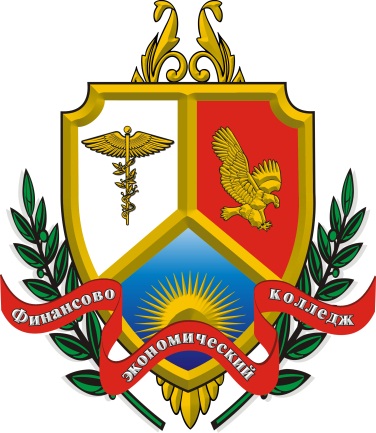 МЕТОДИЧЕСКИЕ РЕКОМЕНДАЦИИ ПО ПРОИЗВОДСТВЕННОЙ ПРАКТИКЕ ПРОФЕССИОНАЛЬНЫЙ МОДУЛЬОбеспечение проектной  деятельностидля студентов 4 курса специальности 09.02.05  «Прикладная информатика»Пермь 2015Составитель:Кэруцэ В. С.Утверждено на заседании Цикловой комиссии «Прикладная информатика и ЕНД»Протокол № 1 от 29.08.2014 	Обеспечение проектной деятельности: метод. реком. для студентов 4 курса специальности 09.02.05 «Прикладная информатика» / сост. Кэруцэ В. С. – Пермь: НОУ СПО «Финансово-экономический колледж», 2014. - 16с.Методические рекомендации составлены в соответствии с рабочей программой профессионального модуля «Обеспечение проектной деятельности» и представляют собой программу практики, включающей тематический план, содержание практических работ и рекомендаций по их выполнению© В.C. Кэруцэ, 2015© НОУ СПО «Финансово-экономический колледж», 2015Оглавление ПОЯСНИТЕЛЬНАЯ ЗАПИСКАУважаемые студенты!Вы приступаете к освоению методических рекомендаций  по производственной практике, которое является частью основной профессиональной образовательной программы в соответствии с ФГОС по специальности СПО 230701«Прикладная информатика».Производственная практика (практика по профилю специальности)  способствует формированию у обучающегося общих и профессиональных компетенций, приобретение практического опыта по специальности.В результате освоения производственной практики обучающийся должен иметь практический опыт:обеспечения содержания проектных операций;определения сроков и стоимости проектных операций;определения качества проектных операций;определения ресурсов проектных операций;определение рисков проектных операций;В результате освоения производственной практики обучающийся должен уметь:выполнять деятельность по проекту в пределах зоны ответственности;описывать свою деятельность в рамках проекта;сопоставлять цель своей деятельности с целью проекта;определять ограничения и допущения своей деятельности в рамках проекта;работать в виртуальных проектных средах;определять состав операций в рамках своей зоны ответственности;использовать шаблоны операций;определять стоимость проектных операций в рамках своей деятельности;определять длительность операций на основании статистических данных;осуществлять подготовку отчета об исполнении операции;определять изменения стоимости операций;определять факторы, оказывающие влияние на качество результата проектных операций;документировать результаты оценки качества;выполнять корректирующие действия по качеству проектных операций;определять ресурсные потребности проектных операций;определять комплектность поставок ресурсов;определять и анализировать риски проектных операций;использовать методы сбора информации о рисках проектных операций;составлять список потенциальных действий по реагированию на риски проектных операций;применять методы снижения рисков применительно к проектным операциям;В результате освоения  производственной практики обучающийся должен знать:правила постановки целей и задач проекта;основы планирования;активы организационного процесса;шаблоны, формы, стандарты содержания проекта;процедуры верификации и приемки результатов проекта;теорию и модели жизненного цикла проекта;классификацию проектов;этапы проекта;внешние факторы своей деятельности;список контрольных событий проекта;текущую стоимость ресурсов, необходимых для выполнения своей деятельности;расписание проекта;стандарты качества проектных операций;критерии приемки проектных операций;стандарты документирования оценки качества;список процедур контроля качества;перечень корректирующих действий по контролю качества проектных операций;схемы поощрения и взыскания;дерево проектных операций;спецификации, технические требования к ресурсам;объемно-календарные сроки поставки ресурсов;методы определения ресурсных потребностей проекта;классификацию проектных рисков;методы отображения рисков с помощью диаграмм;методы сбора информации о рисках проекта;методы снижения рисков.Производственная практика проводится после изучения теоретического курса профессионального модуля «Обеспечение проектной деятельности» Продолжительность практики составляет – 144 часаили 4 недели.В ходе прохождения практики студент должен выполнить в полном объеме все представленные задания. В установленный срок, согласно расписания, сдать отчет (выполненные задания и необходимые документы по практике) руководителю практики от колледжа.ТЕМАТИЧЕСКИЙ ПЛАН ПРАКТИКИОРГАНИЗАЦИЯ И РУКОВОДСТВОпроизводственнойПРАКТИКОЙВ качестве базы практики могут быть использованы предприятия направление деятельности, которых соответствует профилю подготовки обучающихся.Выбор базы практики студент осуществляет самостоятельно или при помощи специалиста по практике и трудоустройству НОУ СПО «Финансово-экономический колледж». За помощью в поиске базы практики к специалисту по практике необходимо обращаться за месяц до начала практики.Руководитель практики от колледжа: выдает студентам методические рекомендации, проводит инструктаж о порядке прохождения практики, выполнении заданий, ведении дневника практики, проводит консультирование по вопросам содержания и последовательности написания отчета по практике, оказывает помощь в подборе необходимой литературы.При прохождении практики студент обязан:- подчиняться действующим на предприятии (организации) правилам внутреннего распорядка;- изучить и строго соблюдать правила охраны труда и промышленной безопасности, производственной санитарии, действующие на предприятии;- при необходимости активно участвовать в общественной жизни коллектива предприятия (организации);- нести ответственность за выполняемую работу и ее результаты наравне со штатными сотрудниками;- полностью выполнить индивидуальное задание, предусмотренные программой практики;- выполнять задания руководителя практики и предприятия, связанные с основной деятельностью организации;- ежедневно заполнять дневник прохождения практики, занося в него краткие сведения о проделанной работе;- своевременно сдать руководителю практики от предприятия правильно оформленные дневник на проверку и подпись;- составить отчет о практике (обязательными приложениями к отчету являются: дневник прохождения практики, отзыв-характеристика студента-практиканта, анкета работодателя, договор о прохождении практики).- защитить отчет по практики в установленные расписанием сроки.Контроль и оценка результатов освоения практикиИтоговая аттестация: дифференцированный зачет Контроль и оценка результатов освоения производственной практики  осуществляется руководителем практики в процессе  наблюдения, а такжепо итогам выполнения обучающимисязаданий.Оценка заданий производится очно, с участием экзаменуемого, с учетом БРС. Максимальное количество баллов 70: до 30 баллов от руководителя практики на предприятии,   до 30 баллов от руководителя практики колледжа, до 10 баллов бонусных за правильное оформление, своевременную сдачу отчета, а так же творческий подход.В зачетной ведомости используется система перевода баллов в 5-и балльную систему (дифференцированный зачет).Перевод 70-балльных оценок в 5-балльную системуОценка работы студента на практике основывается на отзыве руководителя практики от организации, качестве доклада, оформлении и содержании отчёта, ответах на вопросы, деятельности в период практики. Оценка одновременно проставляется в зачётной книжке и зачётной ведомости.Критерии оценки:Студенты, не выполнившие без уважительной причины требования программы практики или получившие отрицательную оценку, отчисляются из учебного заведения, как имеющие академическую задолженность. В случае уважительной причины студенты направляются на практику вторично в свободное от учебы время.ЗАДАНИЕ НА ПРАКТИКУРазработать для предприятия (организации)  проект в соответствии с его отраслевой спецификой, например:автоматизированное рабочее место,Web-сайт,электронный учебник,мультимедийная презентацияпрограммного продукта;мультимедийная презентация подразделения, разработка рекламного видеоролика, интернет-тесты, интернет-магазин,автоматизированная информационная система и т.п.Составить характеристику базы практики (отраслевая принадлежность, масштабы и виды деятельности).Провести анализ наличия и потребности в программных продуктах.Произвести сбор данных для анализа использования и функционирования информационной системы и участие в разработке проекта.Выполнить наполнение содержанием проектных операцийвыполнение деятельности по проекту в пределах зоны ответственностиописание деятельности в рамках проектаформулировка целей и задач своей деятельности для реализации проектаопределение ограничения и допущения своей деятельности в рамках проектаДля определения срока и стоимости проектных операцийвыполнение расчета продолжительности операций в рамках зоны ответственностиопределение стоимости операций в рамках зоны ответственностиОпределение качества проектных операцийанализ стандартов качества предприятия в рамках проектных операцийвыполнение процедур контроля качества проектных операцийсоставление документированной оценки качества проектной операцииОпределение ресурсов проектных операций состоит из:составления ведомости (перечня)ресурсов, необходимых для проектных операций определения ресурсных потребностей проектных операцийопределения комплектности поставок ресурсовДля определения  рисков проектных операцийсбор информации о рисках проектных операцийсоставление списка потенциальных действий по реагированию на риски проектных операцийТРЕБОВАНИЯ К СОДЕРЖАНИЮ И ОФОРМЛЕНИЮ ОТЧЕТАПосле прохождения практики студент оформляет текстовый отчёт, в котором обобщает результаты практики.Отчет должен состоят из пунктов указанных в Приложении 2. Введение – 1 страница.Указание на базе какого предприятия проходила практика, коротко деятельность. Указать сроки прохождения практики.Указать в качестве кого (должность) или в каком отделе проходила практика, описание специфики  работы отдела, виды работ которые выполнялись.Краткое описание структуры отчета.1.Характеристика предприятия (полная, все, что не является коммерческой тайной) 2.Анализ необходимости в разработке, внедрения, адаптации, сопровождения программного обеспечения и информационных ресурсов (обоснование необходимости внедрения, спрос)3.Индивидуальное задание (Разработанный проект  того что предлагаете внедрить, со всеми доказательствами: финансовыми, организационными и т.д. см.выше). Проект должен быть не виртуальный, а со всеми документами и обоснованием к реальному использованию !!!!Заключение 1 страницаОписание какой проект был разработан для кого, зачем, почему.Доказательство необходимости внедрения.В текстовом отчёте должны быть представлен текст самого задания и ответ на него.Структура отчета:- Титульный лист – 1 стр.; (Приложение № 1)-Дневник практики – 1-3 стр. (Приложение № 2)- Содержание – 1 стр.;- Текстовая часть отчета– от 15 стр.; - Список использованных источников – 1 стр.; - Приложение.К отчету должны быть приложены следующие документы (бланки документов, размещены на сайте колледжа в разделе – для студентов/методические рекомендации):- Договор по практике (Бланк выдается руководителем практики или специалистом по практике и трудоустройству);- Отзыв-характеристика на студента (оформляется на фирменном бланке компании, с указанием рекомендованной оценки по итогам практики от работодателя, с подписью и печатью руководителя организации);- Анкета работодателя (Бланк выдается руководителем практики или специалистом по практике и трудоустройству).Текст работы следует печатать, соблюдая следующие требования:- поля: левое - , правое , верхнее и нижнее – ;- шрифтразмером 14 Times New Roman;- межстрочный интервал – полуторный;- отступ красной строки – 1,25;- выравнивание основного текста по ширине.СПИСОК РЕКОМЕНДУЕМОЙ ЛИТЕРАТУРЫНормативно-правовые актыПример оформления:
Конституция Российской Федерации. - М.: Омега - Л, 2010. - 50 с.Основная литератураПример оформления:Баркан, Д. И. Управляем фирмой в условиях рынка / Д. И. Баркан. - М.: Аквилон, 2014. - 150 с.Дополнительная литератураИнтернет-ресурсыПример оформления:Президент [Электронный ресурс]. – Режим доступа: http://kremlin.ru. – (Дата обращения – 10.12.2009).ПРИЛОЖЕНИЯПриложение № 1 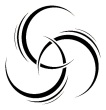 ОТЧЕТ ПО ПРАКТИКЕПермь 20     Приложение 2СОДЕРЖАНИЕПриложение 3Форма дневника о прохождении практикиЗаполняется в электронном или рукописном видеДневник  __________________________практикиФ.И.О. студента	Период прохождения практики_________________________________________
Примечания руководителя:Подпись руководителя:Для заметокКэруцэ Валентина Степановна МЕТОДИЧЕСКИЕ РЕКОМЕНДАЦИИпо производственной практикеПРОФЕССИОНАЛЬНЫЙ МОДУЛЬОбеспечение проектной деятельности Специальность 09.02.05«Прикладная информатика»Редактор С.М. БеляеваПодписано в печать 09.06.2014. Формат 60×90×1/32Усл. печ. л. 0,6Тираж 7 экз.Редакционно-издательский отделНОУ СПО «Финансово-экономический колледж»614000, г. Пермь, ул. Куйбышева, 98 А тел.: 238-86-60Наименование ПМ и МДКСодержание учебного материалаОбъем часов123ПМ 04. Обеспечение проектной деятельности.МДК 04.01. Обеспечение проектной деятельности.МДК 04.02. Пакеты прикладных программМДК 04.03. Компьютерная графикаМДК 04.04. Мультимедийные технологииПК4.1. Обеспечивать содержание проектных операций.Сбор данных для анализа использования и функционирования информационной системы и участие в разработке проектаНаполнение содержанием проектных операций- выполнение деятельности по проекту в пределах зоны ответственности- описание деятельности в рамках проекта- формулировка целей и задач своей деятельности для реализации проекта- определение ограничения и допущения своей деятельности в рамках проектаПК4.2.Определять сроки и стоимость проектных операций.Для определения срока и стоимости проектных операций- выполнение расчета продолжительности операций в рамках зоны ответственности- определение стоимости операций в рамках зоны ответственностиПК4.3.Определять качество проектных операций.Определение качества проектных операций- анализ стандартов качества предприятия в рамках проектных операций- выполнение процедур контроля качества проектных операций- составление документированной оценки качества проектной операцииПК4.4.Определять ресурсы проектных операций.Определение ресурсов проектных операций состоит из:- составления ведомости (перечня)ресурсов, необходимых для проектных операций- определения ресурсных потребностей проектных операций- определения комплектности поставок ресурсовПК4.5.Определять риски проектных операций.Для определения  рисков проектных операций-  сбор информации о рисках проектных операций- составление списка потенциальных действий по реагированию на риски проектных операций3030303024ПМ 04. Обеспечение проектной деятельности.МДК 04.01. Обеспечение проектной деятельности.МДК 04.02. Пакеты прикладных программМДК 04.03. Компьютерная графикаМДК 04.04. Мультимедийные технологииПК4.1. Обеспечивать содержание проектных операций.Сбор данных для анализа использования и функционирования информационной системы и участие в разработке проектаНаполнение содержанием проектных операций- выполнение деятельности по проекту в пределах зоны ответственности- описание деятельности в рамках проекта- формулировка целей и задач своей деятельности для реализации проекта- определение ограничения и допущения своей деятельности в рамках проектаПК4.2.Определять сроки и стоимость проектных операций.Для определения срока и стоимости проектных операций- выполнение расчета продолжительности операций в рамках зоны ответственности- определение стоимости операций в рамках зоны ответственностиПК4.3.Определять качество проектных операций.Определение качества проектных операций- анализ стандартов качества предприятия в рамках проектных операций- выполнение процедур контроля качества проектных операций- составление документированной оценки качества проектной операцииПК4.4.Определять ресурсы проектных операций.Определение ресурсов проектных операций состоит из:- составления ведомости (перечня)ресурсов, необходимых для проектных операций- определения ресурсных потребностей проектных операций- определения комплектности поставок ресурсовПК4.5.Определять риски проектных операций.Для определения  рисков проектных операций-  сбор информации о рисках проектных операций- составление списка потенциальных действий по реагированию на риски проектных операций3030303024ПМ 04. Обеспечение проектной деятельности.МДК 04.01. Обеспечение проектной деятельности.МДК 04.02. Пакеты прикладных программМДК 04.03. Компьютерная графикаМДК 04.04. Мультимедийные технологииПК4.1. Обеспечивать содержание проектных операций.Сбор данных для анализа использования и функционирования информационной системы и участие в разработке проектаНаполнение содержанием проектных операций- выполнение деятельности по проекту в пределах зоны ответственности- описание деятельности в рамках проекта- формулировка целей и задач своей деятельности для реализации проекта- определение ограничения и допущения своей деятельности в рамках проектаПК4.2.Определять сроки и стоимость проектных операций.Для определения срока и стоимости проектных операций- выполнение расчета продолжительности операций в рамках зоны ответственности- определение стоимости операций в рамках зоны ответственностиПК4.3.Определять качество проектных операций.Определение качества проектных операций- анализ стандартов качества предприятия в рамках проектных операций- выполнение процедур контроля качества проектных операций- составление документированной оценки качества проектной операцииПК4.4.Определять ресурсы проектных операций.Определение ресурсов проектных операций состоит из:- составления ведомости (перечня)ресурсов, необходимых для проектных операций- определения ресурсных потребностей проектных операций- определения комплектности поставок ресурсовПК4.5.Определять риски проектных операций.Для определения  рисков проектных операций-  сбор информации о рисках проектных операций- составление списка потенциальных действий по реагированию на риски проектных операций3030303024                              Всего:                              Всего:144Количество набранных балловИтоговая оценка по дифференцированному зачету64-70«Отлично»57 - 63«Хорошо»50 – 56«Удовлетворительно»Менее 50«Неудовлетворительно»ОценкаКритерии5 (пять)64- 70 балловИзложение материалов полное, последовательное, грамотное. Отчет написан аккуратно, без исправлений. Индивидуальное задание и задание по практике (задачи) выполнены. Приложены первичные документы. Приложения логично связаны с текстовой частью отчета. Отчет сдан в установленный срок. Программа практики выполнена. Отзыв положительный.4 (четыре)57-63 балловИзложение материалов полное, последовательное в соответствии с требованиями программы. Допускаются несущественные и стилистические ошибки. Оформление аккуратное. Приложения в основном связаны с текстовой частью. Отчет сдан в установленный срок. Программа практики выполнена. Отзыв положительный.3 (три)50-56 балловИзложение материалов неполное. Оформление не аккуратное. Текстовая часть отчета не везде связана с приложениями. Отчет сдан в установленный срок. Программа практики выполнена не в полном объеме. Отзыв положительный.2 (неуд.)менее 50 балловИзложение материалов неполное, бессистемное. Существуют ошибки, оформление не аккуратное. Приложения отсутствуют. Отчет сдан в установленный срок Отзыв отрицательный. Программа практики не выполнена.Негосударственное образовательное учреждение среднего профессионального образования «ФИНАНСОВО-ЭКОНОМИЧЕСКИЙ КОЛЛЕДЖ»указать вид практики (производственная преддипломная практика) (место прохождения практики: наименование юридического лица / Ф.И.О. индивидуального предпринимателя)(период прохождения практики)Студента (ки)Студента (ки)группыгруппы(ф.и.о. полностью в родительном падеже)(номер группы)«____»__________________20__ г.Руководитель Руководитель (ф.и.о. полностью)«____»__________________20__ г.Оценка(подпись руководителя (без расшифровки))(подпись руководителя (без расшифровки))Введение …………………………………………………………………………………………………………………...1.Характеристика предприятия …………………………………………………………………………………………..2.Анализ необходимости в разработке, внедрения, адаптации, сопровождения программного обеспечения и информационных ресурсов. ………………………………………………………………………………………………………….3.Индивидуальное задание……………………………………………………………………………………………….Заключение 3471015СПИСОК ИСПОЛЬЗОВАННЫХ ИСТОЧНИКОВ …………………………………..……………………………..16ПРИЛОЖЕНИЯ ………………….………………………………………………………………....................................17ДатаВыполняемая функцияПримечанияПроведен инструктаж по технике безопасности, в т. ч. по пожарной безопасности и охране труда.         Подпись студента:______________________Проведен инструктаж по технике безопасности, в т. ч. по пожарной безопасности и охране труда.         Подпись студента:______________________